SAINTGITS COLLEGE OF APPLIED SCIENCESSecond Internal Assessment Examination,  March 2019Department of BCA, Semester VIWEB TECHNOLOGYTotal	: 80 marks								Time: 3 HoursSection AAnswer all questions. Each question carries 1 mark.1.  Expand UUCP?2.Expand IRC?3.  What are paired and unpaired tags in HTML?4. What is DTD?5. What are style sheets?6. Give the rule for defining styles in CSS?7.  What is DOM8.  What is the difference between Java and JavaScript?9. What are cookies in PHP?10. What is fopen () in PHP									(10 X 1 = 10 marks)Section BAnswer any 8 questions. Each question carries 2 marks.11. What is FTP?12.  What is MIME?13.  What is a Web Server?14. What is CSS?15. List out JavaScript data types?16. What is DHTML?17.Write the syntax of font in CSS?18.Explain any4 mathematical functions in JavaScript?19. What is the use of echo in PHP?20.What is an associated array in PHP?21. Write the syntax of HR tag in HTML22. What are the advantages of frame?										 (8 X 2 = 16 marks)Section CShort essay questionsAnswer any 6 questions. Each question carries 4 marks.23. Write about Telnet?24Write about newsgroups?25. How are special characters represented in HTML.26. What are the different types of multimedia objects in HTML?27 Write the properties and styles in CSS?28. Write the string functions in JavaScript?29.  Write about regular expression in JavaScript?30.Write the looping statements in PHP?31. Write the datatypes and operators in PHP?(6 X 4= 24 marks)Section DLong Essay questionsAnswer any 2 questions.  Each question carries15 marks.32. Compare and contrast user defined and built in functions in Php?33. Write about the different types of objects in JavaScript?34. Explain WWW in detail35.Write about HTML tables with example?(2 X 15 = 30 marks)_______________________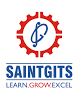 Name   ……………………………Roll No ……………………….